STECKBRIEF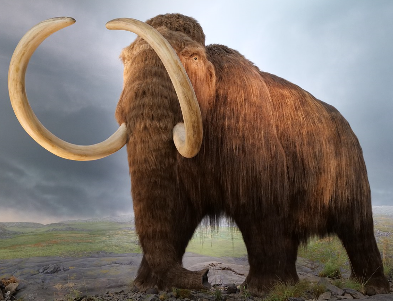 Das Wollhaarmammut Gattung: 	ElefantLebens-zeitraum:	vor 4 Mio. – 4.000 JahrenVerbreitung: 	 in Teilen Sibiriens und NordamerikaNahrung:	Gräser, Blätter, SträucherKälteschutz:	90 cm langes Deckhaar, dichte Unterwolle,	10 cm dicke Fettschicht	kleine Ohren + kleiner SchwanzGröße:	3 - 4 MeterGewicht:       bis zu 5 TonnenLebens-erwartung:	50 – 70 JahreUrsache desAussterbens:	dramatische Klimaveränderung mit raschem	Temperaturanstieg + vielen Niederschlägen	=> Verschwinden der Nahrungsgrundlage